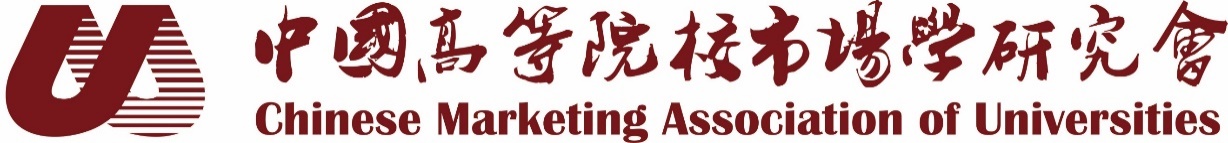 中国高等院校市场学研究会2020教学年会暨营销学科发展论坛邀请函尊敬的________老师：中国高等院校市场学研究会2020教学年会暨营销学科发展论坛将于2020年12月11日-13日在素有“九省通衢”美称的湖北省武汉市召开，由湖北省市场营销学会协办、中南财经政法大学工商管理学院承办。本届年会的主题为“后疫情下市场营销教学：产教融合与实践转型”。本届年会的安排如下（重要时间）：2020年12月10日：开始报到/入住酒店2020年12月11日：示范教学/师资培训2020年12月12日上午：开幕式、主题演讲2020年12月12日下午：一流专业建设经验分享（中央赛道、地方赛道）2020年12月13日上午：教学成果奖分享、学会与出版社战略合作签约启动仪式、颁奖、闭幕式等。2020年12月13日下午：自由活动/返程在大会筹备期间，我国遭遇了重大的突发公共卫生事件——新冠疫情。目前，部分地区还存在新冠肺炎感染者，大规模参会依然存在一定风险。经请示上级部门决定，会议将采取线上和线下相结合的方式举办。受限于现场参会规模，本次会议只能邀请学会领导、主题演讲嘉宾、教学成果评选入围代表和部分常务理事代表（具体的现场参会名额分配，由学会根据需要通过邮件单独联系确认）。诚挚欢迎各院校从事市场营销及相关专业的教师积极申报教学成果奖并踊跃参会，一起探讨疫情下的市场营销教学的相关议题，分享教学经验，共建营销“一流专业”，共同推动市场营销的学科发展。2020教学年会组委会相关信息会议地点：中南财经政法大学会务联系地址：湖北省武汉市东湖新技术开发区南湖大道182号中南财经政法大学工商管理学院会议联系人及联系方式：杜鹏老师 18627717866/dupeng@zuel.edu.cn学会秘书处：郑敏老师 010-62757952/cmau@cmau.org.cn参会交通信息高铁：汉口站（离中南财经政法大学(南湖校区)东二门金谷国际酒店21公里路程，40-50分钟车程，可以转乘轨道交通2号线和583路公交车到达民族大道山北杨公交站，步行200余米至金谷国际酒店）；武汉站（离中南财经政法大学26公里，30-45分钟车程，可以转乘轨道交通4号线和2号线，和572/732/902/583路公交车到达民族大道山北杨公交站，步行200余米至金谷国际酒店）飞机：武汉天河国际机场（离中南财经政法大学(南湖校区)东二门金谷国际酒店50公里路程，60分钟车程，或转乘轨道交通2号线和583路公交车到达民族大道山北杨公交站，步行200余米至金谷国际酒店）会议注册渠道将于近期开放，敬请关注并预留参会时间！热烈欢迎各位老师莅临武汉，品尝武汉美食、领略武汉风情、交流营销知识、共享教研成果！中国高等院校市场学研究会                       中南财经政法大学工商管理学院2020年10月30日